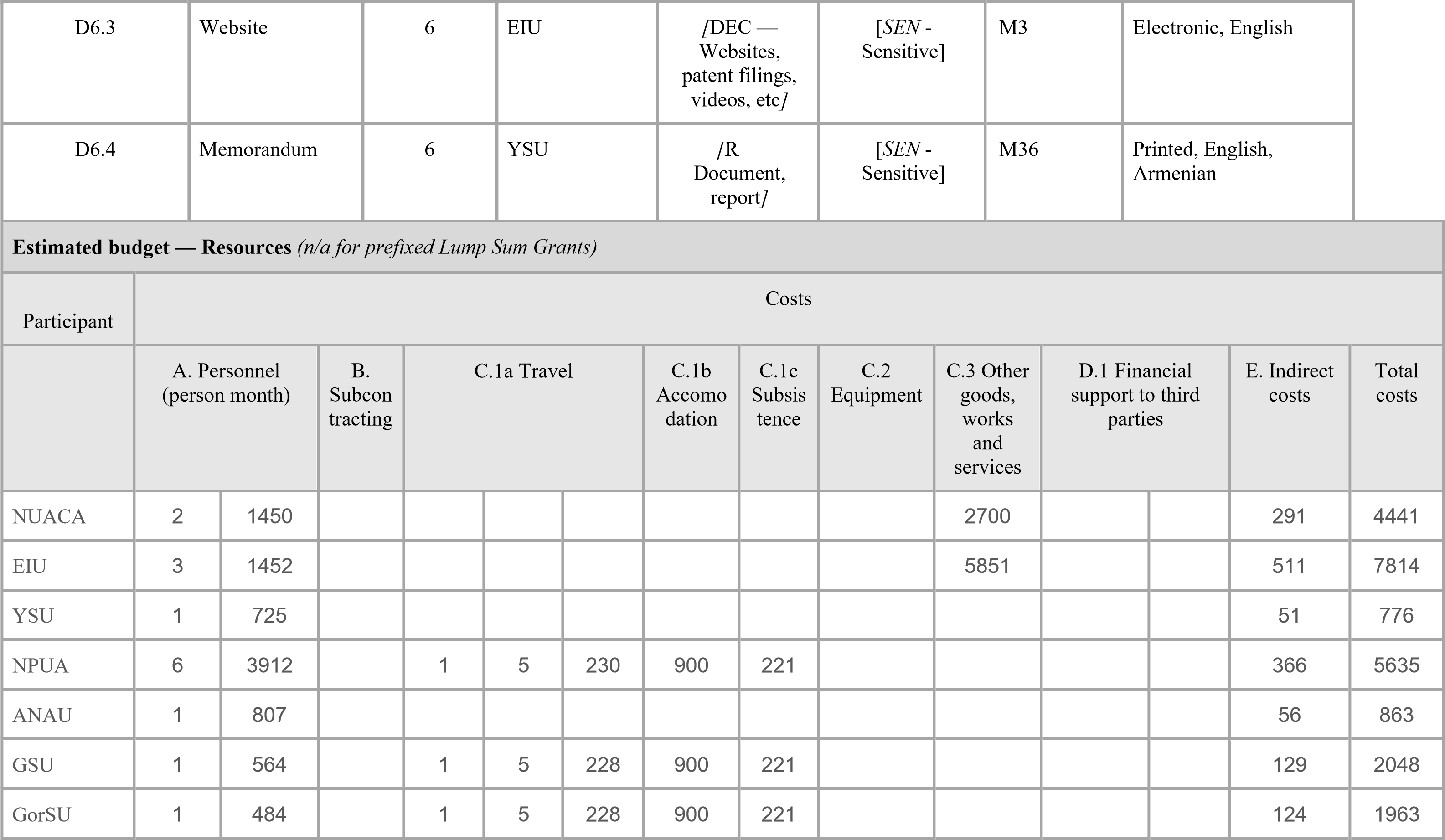 WP6 – Dissemination and exploitation WP6 – Dissemination and exploitation WP6 – Dissemination and exploitation WP6 – Dissemination and exploitation WP6 – Dissemination and exploitation WP6 – Dissemination and exploitation WP6 – Dissemination and exploitation WP6 – Dissemination and exploitation WP6 – Dissemination and exploitation Duration: Duration: Duration: M1 – M36 Lead Beneficiary: Lead Beneficiary: Lead Beneficiary: Lead Beneficiary: Lead Beneficiary: 14- YSU 14- YSU 14- YSU 14- YSU 14- YSU Objectives List the specific objectives to which this work package is linked. Objectives List the specific objectives to which this work package is linked. Objectives List the specific objectives to which this work package is linked. Objectives List the specific objectives to which this work package is linked. Objectives List the specific objectives to which this work package is linked. Objectives List the specific objectives to which this work package is linked. Objectives List the specific objectives to which this work package is linked. Objectives List the specific objectives to which this work package is linked. Objectives List the specific objectives to which this work package is linked. Objectives List the specific objectives to which this work package is linked. Objectives List the specific objectives to which this work package is linked. Objectives List the specific objectives to which this work package is linked. Objectives List the specific objectives to which this work package is linked. Objectives List the specific objectives to which this work package is linked. Awareness raising on ESD for the target groups, project visibility, MA degree promotion. Accessible website and electronic materials for people with visual and hearing impairments should be developed, as an example to later be replicated by AM HEIs. Bridge of Hope will support the YSU in this task. Awareness raising on ESD for the target groups, project visibility, MA degree promotion. Accessible website and electronic materials for people with visual and hearing impairments should be developed, as an example to later be replicated by AM HEIs. Bridge of Hope will support the YSU in this task. Awareness raising on ESD for the target groups, project visibility, MA degree promotion. Accessible website and electronic materials for people with visual and hearing impairments should be developed, as an example to later be replicated by AM HEIs. Bridge of Hope will support the YSU in this task. Awareness raising on ESD for the target groups, project visibility, MA degree promotion. Accessible website and electronic materials for people with visual and hearing impairments should be developed, as an example to later be replicated by AM HEIs. Bridge of Hope will support the YSU in this task. Awareness raising on ESD for the target groups, project visibility, MA degree promotion. Accessible website and electronic materials for people with visual and hearing impairments should be developed, as an example to later be replicated by AM HEIs. Bridge of Hope will support the YSU in this task. Awareness raising on ESD for the target groups, project visibility, MA degree promotion. Accessible website and electronic materials for people with visual and hearing impairments should be developed, as an example to later be replicated by AM HEIs. Bridge of Hope will support the YSU in this task. Awareness raising on ESD for the target groups, project visibility, MA degree promotion. Accessible website and electronic materials for people with visual and hearing impairments should be developed, as an example to later be replicated by AM HEIs. Bridge of Hope will support the YSU in this task. Awareness raising on ESD for the target groups, project visibility, MA degree promotion. Accessible website and electronic materials for people with visual and hearing impairments should be developed, as an example to later be replicated by AM HEIs. Bridge of Hope will support the YSU in this task. Awareness raising on ESD for the target groups, project visibility, MA degree promotion. Accessible website and electronic materials for people with visual and hearing impairments should be developed, as an example to later be replicated by AM HEIs. Bridge of Hope will support the YSU in this task. Awareness raising on ESD for the target groups, project visibility, MA degree promotion. Accessible website and electronic materials for people with visual and hearing impairments should be developed, as an example to later be replicated by AM HEIs. Bridge of Hope will support the YSU in this task. Awareness raising on ESD for the target groups, project visibility, MA degree promotion. Accessible website and electronic materials for people with visual and hearing impairments should be developed, as an example to later be replicated by AM HEIs. Bridge of Hope will support the YSU in this task. Awareness raising on ESD for the target groups, project visibility, MA degree promotion. Accessible website and electronic materials for people with visual and hearing impairments should be developed, as an example to later be replicated by AM HEIs. Bridge of Hope will support the YSU in this task. Awareness raising on ESD for the target groups, project visibility, MA degree promotion. Accessible website and electronic materials for people with visual and hearing impairments should be developed, as an example to later be replicated by AM HEIs. Bridge of Hope will support the YSU in this task. Awareness raising on ESD for the target groups, project visibility, MA degree promotion. Accessible website and electronic materials for people with visual and hearing impairments should be developed, as an example to later be replicated by AM HEIs. Bridge of Hope will support the YSU in this task. Activities (what, how, where) and division of work Activities (what, how, where) and division of work Activities (what, how, where) and division of work Activities (what, how, where) and division of work Activities (what, how, where) and division of work Activities (what, how, where) and division of work Activities (what, how, where) and division of work Activities (what, how, where) and division of work Activities (what, how, where) and division of work Activities (what, how, where) and division of work Activities (what, how, where) and division of work Activities (what, how, where) and division of work Activities (what, how, where) and division of work Activities (what, how, where) and division of work Task No (continuo us numberin g linked to WP) Task Name Task Name Task Name Task Name Task Name Description Description Description Description Participants Participants Participants In-kind Contributions and Subcontracting (Yes/No and which) Task No (continuo us numberin g linked to WP) Task Name Task Name Task Name Task Name Task Name Description Description Description Description Name Name Role (COO, BEN, AE, AP, OTHER) In-kind Contributions and Subcontracting (Yes/No and which) T6.1 COMMS strategy and Action plan COMMS strategy and Action plan COMMS strategy and Action plan COMMS strategy and Action plan COMMS strategy and Action plan The WP leader will develop the Communication and dissemination strategy and the Action plan, which will comprise of target groups, the identity of the project and the brand, online communication channels and offline materials, articles, presentations, reports etc. The strategy and the action plan will address the networking, events, media relationships and other relevant information to ensure wider national and international dissemination, awareness raising and the concrete plan of public consultations.   The WP leader will develop the Communication and dissemination strategy and the Action plan, which will comprise of target groups, the identity of the project and the brand, online communication channels and offline materials, articles, presentations, reports etc. The strategy and the action plan will address the networking, events, media relationships and other relevant information to ensure wider national and international dissemination, awareness raising and the concrete plan of public consultations.   The WP leader will develop the Communication and dissemination strategy and the Action plan, which will comprise of target groups, the identity of the project and the brand, online communication channels and offline materials, articles, presentations, reports etc. The strategy and the action plan will address the networking, events, media relationships and other relevant information to ensure wider national and international dissemination, awareness raising and the concrete plan of public consultations.   The WP leader will develop the Communication and dissemination strategy and the Action plan, which will comprise of target groups, the identity of the project and the brand, online communication channels and offline materials, articles, presentations, reports etc. The strategy and the action plan will address the networking, events, media relationships and other relevant information to ensure wider national and international dissemination, awareness raising and the concrete plan of public consultations.   YSU All BEN YSU All BEN BEN T6.2 Project web site  Project web site  Project web site  Project web site  Project web site  Development & regular update of Project Web-site as a platform for e-presentation of the project, external&internal Development & regular update of Project Web-site as a platform for e-presentation of the project, external&internal Development & regular update of Project Web-site as a platform for e-presentation of the project, external&internal Development & regular update of Project Web-site as a platform for e-presentation of the project, external&internal EIU and BOH  All BEN EIU and BOH  All BEN BEN Subcontracting: project web-site design, dissemination & efficient communication. It will include the short links to the project communication and collaboration platform, download area. The parties will agree on the protocol for its regular-update and maintenance.  dissemination & efficient communication. It will include the short links to the project communication and collaboration platform, download area. The parties will agree on the protocol for its regular-update and maintenance.  dissemination & efficient communication. It will include the short links to the project communication and collaboration platform, download area. The parties will agree on the protocol for its regular-update and maintenance.  dissemination & efficient communication. It will include the short links to the project communication and collaboration platform, download area. The parties will agree on the protocol for its regular-update and maintenance.  technical and security maintenance Universal design should be ensured T6.3 Project information materials  Project information materials  Project information materials  Project information materials  Project information materials  Development & dissemination of Project`s Materials including a comprehensive set of project marketing package, including project logo, posters, leaflets, brochures, standard press releases etc. Development & dissemination of Project`s Materials including a comprehensive set of project marketing package, including project logo, posters, leaflets, brochures, standard press releases etc. Development & dissemination of Project`s Materials including a comprehensive set of project marketing package, including project logo, posters, leaflets, brochures, standard press releases etc. Development & dissemination of Project`s Materials including a comprehensive set of project marketing package, including project logo, posters, leaflets, brochures, standard press releases etc. NUACA and YSU All BEN NUACA and YSU All BEN BEN T6.4 Project Public dissemination and awareness raising events  Project Public dissemination and awareness raising events  Project Public dissemination and awareness raising events  Project Public dissemination and awareness raising events  Project Public dissemination and awareness raising events  Number of webinars will be organized during the project implementation to ensure continuous visibility of the project, awareness raising on the theme. The institutional consultations and events will also be part of the dissemination strategy and action plan.  Number of webinars will be organized during the project implementation to ensure continuous visibility of the project, awareness raising on the theme. The institutional consultations and events will also be part of the dissemination strategy and action plan.  Number of webinars will be organized during the project implementation to ensure continuous visibility of the project, awareness raising on the theme. The institutional consultations and events will also be part of the dissemination strategy and action plan.  Number of webinars will be organized during the project implementation to ensure continuous visibility of the project, awareness raising on the theme. The institutional consultations and events will also be part of the dissemination strategy and action plan.  YSU All BEN YSU All BEN BEN T6.5 Final dissemination conference in Yerevan and Press Conference (Armenia) Final dissemination conference in Yerevan and Press Conference (Armenia) Final dissemination conference in Yerevan and Press Conference (Armenia) Final dissemination conference in Yerevan and Press Conference (Armenia) Final dissemination conference in Yerevan and Press Conference (Armenia) During the dissemination conference the major deliverables of the project will be presented to stakeholders. During the forum though panel sessions and group discussions the project team will facilitate a larger dissemination and promote the integration of green skills in other subjects also and will promote the need for redesigning the National Qualification Framework to accommodate green skills and competences. During the dissemination conference the major deliverables of the project will be presented to stakeholders. During the forum though panel sessions and group discussions the project team will facilitate a larger dissemination and promote the integration of green skills in other subjects also and will promote the need for redesigning the National Qualification Framework to accommodate green skills and competences. During the dissemination conference the major deliverables of the project will be presented to stakeholders. During the forum though panel sessions and group discussions the project team will facilitate a larger dissemination and promote the integration of green skills in other subjects also and will promote the need for redesigning the National Qualification Framework to accommodate green skills and competences. During the dissemination conference the major deliverables of the project will be presented to stakeholders. During the forum though panel sessions and group discussions the project team will facilitate a larger dissemination and promote the integration of green skills in other subjects also and will promote the need for redesigning the National Qualification Framework to accommodate green skills and competences. YSU All BEN YSU All BEN BEN 6.5. Subcontracting for printing and publishing: final conference (EIU) Milestone No (continuous numbering not linked to WP) Milestone No (continuous numbering not linked to WP) Milestone Name Milestone Name Milestone Name Work Package No Work Package No Lead Beneficiary Description Description Description Description Due Date (month number) Means of Verification  MS11 MS11 Project Website (Accessible for the Visually Impaired people) Project Website (Accessible for the Visually Impaired people) Project Website (Accessible for the Visually Impaired people) 6 6 YSU The project website will not only serve for disseminating project information, but also will serve as a resource centre for the green educational content and material, research papers etc. All the educational programs and modules will be uploaded in the project website with full and open access. The website will be accessible for the visually impaired people and the idea of accessibility will also be promoted during the project implementation.   The project website will not only serve for disseminating project information, but also will serve as a resource centre for the green educational content and material, research papers etc. All the educational programs and modules will be uploaded in the project website with full and open access. The website will be accessible for the visually impaired people and the idea of accessibility will also be promoted during the project implementation.   The project website will not only serve for disseminating project information, but also will serve as a resource centre for the green educational content and material, research papers etc. All the educational programs and modules will be uploaded in the project website with full and open access. The website will be accessible for the visually impaired people and the idea of accessibility will also be promoted during the project implementation.   The project website will not only serve for disseminating project information, but also will serve as a resource centre for the green educational content and material, research papers etc. All the educational programs and modules will be uploaded in the project website with full and open access. The website will be accessible for the visually impaired people and the idea of accessibility will also be promoted during the project implementation.   M3 Functioning website  Deliverable No  (continuous numbering linked to WP) Deliverable No  (continuous numbering linked to WP) Deliverable Name Deliverable Name Deliverable Name Work Package No  Work Package No  Lead Beneficiary Type Type Type Dissemination Level Due Date (month number) Description  (including format and language) D6.1 D6.1 COMMS strategy and action plan  COMMS strategy and action plan  COMMS strategy and action plan  6 6 YSU [R — Document, report]  [R — Document, report]  [R — Document, report]  [SEN - Sensitive]  M3 Electronic, English, Armenian D6.2 D6.2 Promotional materials  Promotional materials  Promotional materials  6 6 NUACA [R — Document, report]  [R — Document, report]  [R — Document, report]  [SEN - Sensitive]  M3 Electronic, English, Armenian  ASUE 1 484 34 518 UFAR ANQA MESCS ESN BOH 3 1595 112 1707 UCP 1 3 1720 1242 942 273 4181 JU 1 3 927 1242 942 216 3331 MRU 1 3 927 1242 942 216 3331 IHU 1 3 796 1242 942 208 3192 Total 19 11473 7 27 5056 7668 4431 8551 2587 39800 For certain Lump Sum Grants, see detailed budget table/calculator (annex 1 to Part B; see Portal Reference Documents). For certain Lump Sum Grants, see detailed budget table/calculator (annex 1 to Part B; see Portal Reference Documents). For certain Lump Sum Grants, see detailed budget table/calculator (annex 1 to Part B; see Portal Reference Documents). For certain Lump Sum Grants, see detailed budget table/calculator (annex 1 to Part B; see Portal Reference Documents). For certain Lump Sum Grants, see detailed budget table/calculator (annex 1 to Part B; see Portal Reference Documents). For certain Lump Sum Grants, see detailed budget table/calculator (annex 1 to Part B; see Portal Reference Documents). For certain Lump Sum Grants, see detailed budget table/calculator (annex 1 to Part B; see Portal Reference Documents). For certain Lump Sum Grants, see detailed budget table/calculator (annex 1 to Part B; see Portal Reference Documents). For certain Lump Sum Grants, see detailed budget table/calculator (annex 1 to Part B; see Portal Reference Documents). For certain Lump Sum Grants, see detailed budget table/calculator (annex 1 to Part B; see Portal Reference Documents). For certain Lump Sum Grants, see detailed budget table/calculator (annex 1 to Part B; see Portal Reference Documents). NUACA  34 22024 3609 1794 27427 EIU 27 17169 1809 1328 20306 YSU 11 8549 598 9147 NPUA 15 10435 731 11166 ANAU 11 8148 570 8718 GSU 11 7662 536 8198 GorSU 12 7257 506 7763 ASUE 20 10073 705 10778 UFAR 9 11290 790 12080 ANQA 7 7098 499 7597 MESCS 12 7257 508 7765 ESN 6 2179 152 2331 BOH 4 2160 151 2311 UCP 5 10966 768 11734 JU 5 5871 411 6282 MRU 5 5871 411 6282 IHU 5 10645 745 11390 Total 199 154654 5418 11203 171275 For certain Lump Sum Grants, see detailed budget table/calculator (annex 1 to Part B; see Portal Reference Documents). For certain Lump Sum Grants, see detailed budget table/calculator (annex 1 to Part B; see Portal Reference Documents). For certain Lump Sum Grants, see detailed budget table/calculator (annex 1 to Part B; see Portal Reference Documents). For certain Lump Sum Grants, see detailed budget table/calculator (annex 1 to Part B; see Portal Reference Documents). For certain Lump Sum Grants, see detailed budget table/calculator (annex 1 to Part B; see Portal Reference Documents). For certain Lump Sum Grants, see detailed budget table/calculator (annex 1 to Part B; see Portal Reference Documents). For certain Lump Sum Grants, see detailed budget table/calculator (annex 1 to Part B; see Portal Reference Documents). For certain Lump Sum Grants, see detailed budget table/calculator (annex 1 to Part B; see Portal Reference Documents). For certain Lump Sum Grants, see detailed budget table/calculator (annex 1 to Part B; see Portal Reference Documents). For certain Lump Sum Grants, see detailed budget table/calculator (annex 1 to Part B; see Portal Reference Documents). For certain Lump Sum Grants, see detailed budget table/calculator (annex 1 to Part B; see Portal Reference Documents). 